Engleski jezik - Unit 2: Elliot's roomDragi učenici. Budući da prethodna prezentacija nije radila, šaljem nove upute. Naučit ćete reći nazive igračaka i namještaja u sobi.Odgovori usmeno: Koja je tvoja najdraža igračka? Možeš li se sjetiti naziva nekih igračaka na engleskom jeziku? Što sve imaš u tvojoj sobi? 1.  Poslušajte (ili pročitajte) riječi u zapisima s nazivom Let's start! (nazivi za namještaj i igračke)https://hr.izzi.digital/DOS/1322/3284.html2. Zatim odigrajte igru na Izziju ispod zadatka: Let's play. Potom riješite 1. zadatak u radnoj bilježnici (stranica 22.) - trebate zalijepiti nazive predmeta (naljepnice se nalaze na kraju radne bilježnice- Unit 2- Lesson 1) 3. Poslušajte video zapis s naslovom Let's learn some more (1:03). Riješite na Izziju zadatak drag and drop (dovuci rečenice na pravo mjesto). 4. Zatim u bilježnicu zapiši naslov: Elliot's room. Podebljaj ili prepiši riječi s listića (a picture, a toybox...) koji se nalazi ispod i oboji predmete. Želim vam ugodan dan i puno igre!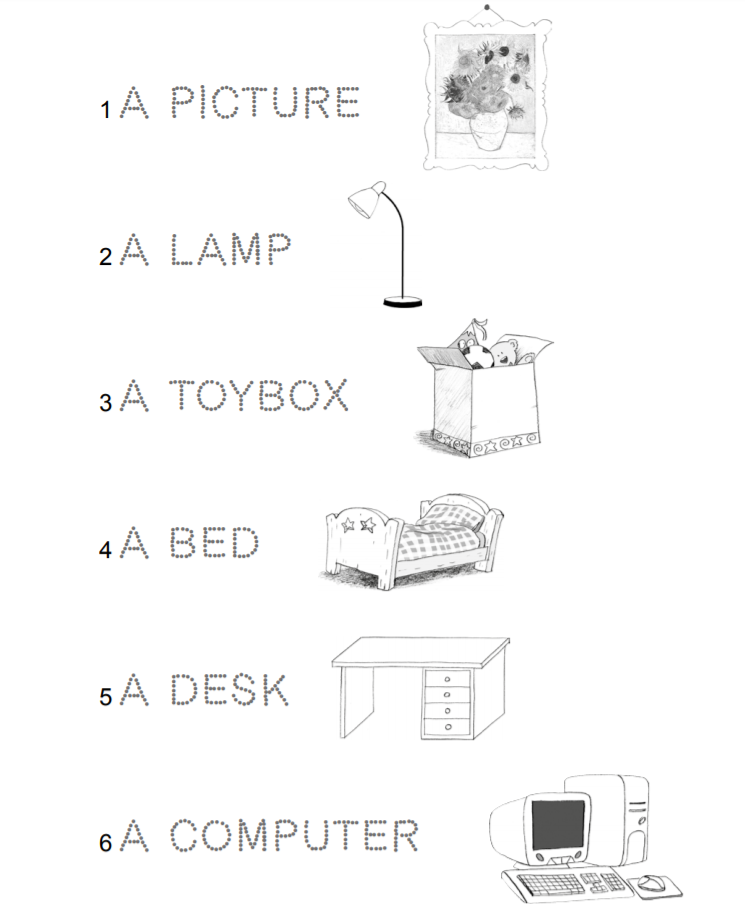 